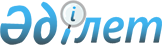 О внесении изменений и дополнений в решение Бейнеуского районного маслихата от 12 декабря 2011 года № 49/288 "О районном бюджете на 2012-2014 годы"Решение Бейнеуского районного маслихата Мангистауской области от 14 сентября 2012 года № 9/53. Зарегистрировано Департаментом юстиции Мангистауской области 20 сентября 2012 года № 2151

      В соответствии с Бюджетным Кодексом Республики Казахстан от 4 декабря 2008 года, Законом Республики Казахстан от 23 января 2001 года «О местном государственном управлении и самоуправлении в Республике Казахстан» и решением Мангистауского областного маслихата от 5 сентября 2012 года № 6/72 «О внесении изменений и дополнений в решение областного маслихата от 6 декабря 2011 года № 39/448 «Об областном бюджете на 2012-2014 годы» (зарегистрировано в Реестре государственной регистрации нормативных правовых актов от 12 сентября 2012 года за номером № 2146) районный маслихат РЕШИЛ:



      1. Внести в решение районного маслихата от 12  декабря 2011 года № 49/288 «О районном бюджете на 2012-2014 годы» (зарегистрировано в Реестре государственной  регистрации нормативных правовых актов от 10 января 2012 года за номером № 11-3-128,  опубликовано  в  районной  газете «Рауан» от 26 января 2012 года № 4 (2027)) следующие изменения и дополнения:



      Утвердить районный бюджет на 2012-2014 годы согласно приложению соответственно, в том числе на 2012 год в следующих объемах:



      1) доходы –  5918319,0 тысяч тенге, в том числе:

      налоговые поступления – 1821252,0 тысячи тенге;

      неналоговые поступления – 4083,0 тысячи тенге;

      поступления от продажи основного капитала –  2991,0 тысяча тенге;

      поступления трансфертов – 4089993,0 тысячи тенге;



      2) затраты – 5980609,6 тысяч тенге;



      3) чистое бюджетное кредитование – 143491,0 тысяча тенге:

      бюджетные кредиты – 148127,0 тысяч тенге;

      погашение бюджетных кредитов – 4636,0 тысяч тенге;



      4) сальдо по операциям с финансовыми активами – 0 тенге:

      приобретение финансовых активов – 0 тенге;

      поступления от продажи финансовых активов государства – 0 тенге;



      5) дефицит (профицит) бюджета – -205781,6 тысячи тенге;



      6) финансирование  дефицита (использование профицита) бюджета –   205781,6 тысячи тенге.



      В пункте 3 решения:



      В абзаце 1 цифру «151308» заменить цифрой «202073», в абзаце 2 цифру «12291» заменить цифрой  «16388», в абзаце 17 цифру «77704» заменить цифрой «101011» и дополнить пункт абзацем следующего содержания:



      «Из областного бюджета предоставление грантов акима области на обучение в высших учебных заведениях Республики Казахстан  – 10000 тысяч тенге.».



      Приложение 1 указанного решения изложить в новой редакции, согласно приложению к настоящему решению.



      2. Настоящее решение вводится в действие с 1 января 2012 года.      Председатель сессии                     Л.Ажибаева      Секретарь районного

      маслихата                               А.Улукбанов      «СОГЛАСОВАНО»      Начальник государственного учреждения

      «Бейнеуский районный отдел экономики

      и финансов»:

      М.Нысанбаев

      14 сентября 2012г.

Приложение

к решению районного маслихата

от 14 сентября 2012 года № 9/53 

Районный бюджет на 2012 год
					© 2012. РГП на ПХВ «Институт законодательства и правовой информации Республики Казахстан» Министерства юстиции Республики Казахстан
				Кат
Кл
Пдк
Спк
Наименование
Сумма, тыс.тенге
1
2
3
1.ДОХОДЫ5 918 319,01Налоговые поступления1 821 252,001Подоходный налог442 926,02Индивидуальный подоходный налог442 926,003Социальный налог373 797,01Социальный налог373 797,004Hалоги на собственность981 636,01Hалоги на имущество926 234,03Земельный налог17 662,04Hалог на транспортные средства37 445,05Единый земельный налог295,005Внутренние налоги на товары, работы и услуги17 796,02Акцизы4 448,03Поступления за использование природных и других ресурсов7 781,04Сборы за ведение предпринимателькой и профессиональной деятельности 5 523,05Налог на игорный бизнес44,008Обязательные платежи, взимаемые за совершение юридически значимых действий и (или) выдачу документов уполномоченными на то государственными органами или должностными лицами5 097,01Государственная пошлина5 097,02Неналоговые поступления4 083,001Доходы от государственной собственности3 582,01Поступления части чистого дохода государственных предприятий571,04Доходы на доли участия в юридических лицах, находящиеся в государственной собственности0,05Доходы от аренды  имущества, находящегося в государственной собственности3 000,07Вознаграждения по кредитам, выданным из государственного бюджета11,002Поступления от реализации товаров (работ, услуг) государственными учреждениями, финансируемыми из государственного бюджета115,01Поступления от реализации товаров (работ, услуг) государственными учреждениями, финансируемыми из государственного бюджета115,004Штрафы, пени, санкции, взыскания, налагаемые государственными учреждениями, финансируемыми из государственного бюджета, а также содержащимися и финансируемыми из бюджета (сметы расходов) Национального Банка Республики Казахстан  340,01Штрафы, пени, санкции, взыскания, налагаемые государственными учреждениями, финансируемыми из государственного бюджета, а также содержащимися и финансируемыми из бюджета (сметы расходов) Национального Банка Республики Казахстан, за исключением поступлений от организаций нефтяного сектора 340,006Прочие неналоговые поступления46,01Прочие неналоговые поступления46,03Поступления от продажи основного капитала2 991,003Продажа земли и нематериальных активов2 991,01Продажа земли2 991,04Поступления трансфертов 4 089 993,002Трансферты из вышестоящих органов государственного управления4 089 993,02Трансферты из областного бюджета4 089 993,0Фгр
Адм
Пр
Ппр
Наименование
Сумма,

тыс. тенге
1
2
3
2. ЗАТРАТЫ5 980 609,601Государственные услуги общего характера194 378,6112Аппарат маслихата района (города областного значения)15 774,0001Услуги по обеспечению деятельности маслихата района (города областного значения)14 910,0002Создание информационных систем864,0122Аппарат акима района (города областного значения)82 503,0001Услуги по обеспечению деятельности акима района (города областного значения)80 991,0002Создание информационных систем1 512,0123Аппарат акима района в городе, города районного значения, поселка, аула (села), аульного (сельского) округа74 225,0001Услуги по обеспечению деятельности акима района в городе, города районного значения, поселка, аула (села), аульного (сельского) округа64 985,0Аппарат акима село Бейнеу12 087,0Аппарат акима Боранкульского сельского округа9 500,0Аппарат акима Самского сельского округа4 851,0Аппарат акима Ногайтинского сельского округа4 679,0Аппарат акима Турышского сельского округа4 296,0Аппарат акима Толепского сельского округа5 257,0Аппарат акима Акжигитского сельского округа5 548,0Аппарат акима Сынгырлауского сельского округа4 655,0Аппарат акима Есетского сельского округа5 528,0Аппарат акима Саргинского сельского округа4 314,0Аппарат акима село Тажен4 270,0024Создание информационных систем9 240,0Аппарат акима село Бейнеу840,0Аппарат акима Боранкульского сельского округа840,0Аппарат акима Самского сельского округа840,0Аппарат акима Ногайтинского сельского округа840,0Аппарат акима Турышского сельского округа840,0Аппарат акима Толепского сельского округа840,0Аппарат акима Акжигитского сельского округа840,0Аппарат акима Сынгырлауского сельского округа840,0Аппарат акима Есетского сельского округа840,0Аппарат акима Саргинского сельского округа840,0Аппарат акима село Тажен840,0459Отдел экономики и финансов района (города областного значения)21 876,6001Услуги по реализации государственной политики в области формирования и развития экономической политики, государственного планирования, исполнения бюджета и управления коммунальной собственностью района (города областного значения)16 425,0002Создание информационной системы864,0003Проведение оценки имущества в целях налогообложения1 319,0004Организация работы по выдаче разовых талонов и обеспечение полноты сбора сумм от реализации разовых талонов197,6011Учет, хранение, оценка и реализация имущества, поступившего в коммунальную собственность3 071,002Оборона4 155,0122Аппарат акима района (города областного значения)4 155,0005Мероприятия в рамках исполнения всеобщей воинской обязанности4 155,003Общественный порядок, безопасность, правовая, судебная, уголовно-исполнительная деятельность3 000,0458Отдел жилищно-коммунального хозяйства, пассажирского транспорта и автомобильных дорог района (города областного значения)3 000,0021Обеспечение безопасности дорожного движения в населенных пунктах3 000,004Образование3 522 188,0123Аппарат акима района в городе, города районного значения, поселка, аула (села), аульного (сельского) округа448 910,0004Поддержка организаций дошкольного воспитания и обучения448 910,0Аппарат акима село Бейнеу281569Аппарат акима Боранкульского сельского округа70403Аппарат акима Самского сельского округа5753Аппарат акима Турышского сельского округа7439Аппарат акима Толепского сельского округа15227Аппарат акима Акжигитского сельского округа25529Аппарат акима Сынгырлауского сельского округа10551Аппарат акима Есетского сельского округа14706Аппарат акима Саргинского сельского округа17733464Отдел образования района (города областного значения)2 563 561,0009Обеспечение дошкольного воспитания и обучения5 388,0003Общеобразовательное обучение2 422 430,0006Дополнительное образование для детей46 967,0063Повышение оплаты труда учителям, прошедшим повышение квалификации по учебным программам АОО «Назарбаев Интеллектуальные школы» за счет трансфертов из республиканского бюджета2 644,0064Увеличение размера доплаты за квалификационную категорию учителям организаций начального, основного среднего, общего среднего образования: школы, школы-интернаты: (общего типа, специальных (коррекционных), специализированных для одаренных детей; организаций для детей-сирот и детей, оставшихся без попечения родителей) за счет трансфертов из республиканского бюджета14 908,0001Услуги по реализации государственной политики на местном уровне в области образования 18 159,0002Создание информационных систем864,0005Приобретение и доставка учебников, учебно-методических комплексов для областных государственных учреждений образования31 582,0007Проведение школьных олимпиад, внешкольных мероприятий и конкурсов областного масштаба9 433,0015Ежемесячные выплаты денежных средств опекунам (попечителям) на содержание ребенка-сироты (детей-сирот), и ребенка (детей), оставшегося без попечения родителей за счет трансфертов из республиканского бюджета10 486,0020Обеспечение оборудованием, программным обеспечением детей-инвалидов, обучающихся  на дому за счет трансфертов из республиканского бюджета700,0466Отдел архитектуры, градостроительства и строительства района (города областного значения)509 717,0037Строительство и реконструкция объектов образования509 717,006Социальная помощь и социальное обеспечение347 297,0451Отдел занятости и социальных программ района (города областного значения)325 401,0002Программа занятости58 817,0004Оказание социальной помощи на приобретение  топлива специалистам здравоохранения, образования, социального обеспечения, культуры и спорта в сельской местности в соответствии с законодательством Республики Казахстан32 997,0005Государственная адресная социальная помощь92 607,0006Жилищная помощь23 511,0007Социальная помощь отдельным категориям нуждающихся граждан по решениям местных представительных органов82 278,0010Материальное обеспечение детей-инвалидов, воспитывающихся и обучающихся на дому1 456,0014Оказание социальной помощи нуждающимся гражданам на дому2 508,0016Государственные пособия на детей до 18 лет14 591,0017Обеспечение нуждающихся инвалидов обязательными гигиеническими средствами и предоставление услуг специалистами жестового языка, индивидуальными помощниками в соответствии с индивидуальной программой реабилитации инвалида3 774,0023Обеспечение деятельности центров занятости населения12 862,0451Отдел занятости и социальных программ района (города областного значения)21 896,0001Услуги по реализации государственной политики на местном уровне в области обеспечения занятости и реализации социальных программ для населения18 228,0012Создание информационных систем912,0011Оплата услуг по зачислению, выплате и доставке пособий и других социальных выплат2 756,007Жилищно-коммунальное хозяйство1 628 737,0458Отдел жилищно-коммунального хозяйства, пассажирского транспорта и автомобильных дорог района (города областного значения)              96 550,0041Ремонт и благоустройство объектов в рамках развития сельских населенных пунктов по Программе занятости 202096 550,0466Отдел архитектуры, градостроительства и строительства района (города областного значения)1 459 602,0003Проектирование, строительство и (или) приобретение жилья государственного коммунального жилищного фонда256 147,0004Проектирование, развитие, обустройство и (или) приобретение инженерно-коммуникационной инфраструктуры1 065 482,0005Развитие коммунального хозяйства21 400,0006Развитие системы водоснабжения и водоотведения116 573,0479Отдел жилищной инспекции района (города областного значения)4 585,0001Услуги по реализации государственной политики на местном уровне в области жилищного фонда4 585,0123Аппарат акима района в городе, города районного значения, поселка, аула (села), аульного (сельского) округа68 000,0008Освещение улиц населенных пунктов27 759,0Аппарат акима села Бейнеу 27 547,0Аппарат акима Есетского сельского округа212,0009Обеспечение санитарии населенных пунктов19 374,0Аппарат акима села Бейнеу 19 374,0010Содержание мест захоронений и погребение безродных500,0Аппарат акима села Бейнеу 500,0011Благоустройство и озеленение населенных пунктов20 367,0Аппарат акима села Бейнеу 20 367,008Культура, спорт, туризм и информационное пространство139 345,0123Аппарат акима района в городе, города районного значения, поселка, аула (села), аульного (сельского) округа23 411,0006Поддержка культурно-досуговой работы на местном уровне23 411,0Аппарат акима село Бейнеу7149,0Аппарат акима Боранкульского сельского округа3102,0Аппарат акима Самского сельского округа706,0Аппарат акима Ногайтинского сельского округа775,0Аппарат акима Турышского сельского округа1199,0Аппарат акима Толепского сельского округа1599,0Аппарат акима Акжигитского сельского округа1996,0Аппарат акима Сынгырлауского сельского округа1401,0Аппарат акима Есетского сельского округа1726,0Аппарат акима Саргинского сельского округа2673,0Аппарат акима село Тажен1085,0457Отдел культуры, развития языков, физической культуры и спорта района (города областного значения)54 808,0003Поддержка культурно-досуговой работы52 615,0009Проведение спортивных соревнований на районном (города областного значения) уровне603,0010Подготовка и участие членов  сборных команд района (города областного значения) по различным видам спорта на областных спортивных соревнованиях1 590,0456Отдел внутренней политики района (города областного значения)5 304,0002Услуги по проведению государственной информационной политики через газеты и журналы  2 766,0005Услуги по проведению государственной информационной политики через телерадиовещание2 538,0457Отдел культуры, развития языков, физической культуры и спорта района (города областного значения)30 898,0006Функционирование районных (городских) библиотек30 898,0456Отдел внутренней политики района (города областного значения)17 188,0001Услуги по реализации государственной политики на местном уровне в области информации, укрепления государственности и формирования социального оптимизма граждан6 948,0003Реализация региональных программ в сфере молодежной политики9 400,0004Создание информационных систем840,0457Отдел культуры, развития языков, физической культуры и спорта района (города областного значения)7 736,0001Услуги по реализации государственной политики на местном уровне в области культуры, развития языков, физической культуры и спорта 6 896,0002Создание информационных систем840,010Сельское, водное, лесное, рыбное хозяйство, особо охраняемые природные территории, охрана окружающей среды и животного мира, земельные отношения62 421,0459Отдел экономики и финансов района (города областного значения)18 857,0099Реализация мер по оказанию социальной поддержки специалистов18 857,0474Отдел сельского хозяйства и ветеринарии района (города областного значения)37 546,0001Услуги по реализации государственной политики на местном уровне в сфере сельского хозяйства и ветеринарии   4 650,0002Создание информационных систем840,0007Организация отлова и уничтожения бродячих собак и кошек2 000,0012Проведение мероприятий по идентификации сельскохозяйственных животных 1 686,0013Проведение противоэпизоотических мероприятий28 370,0463Отдел земельных отношений района (города областного значения)6 018,0001Услуги по реализации государственной политики в области регулирования земельных отношений на территории района (города областного значения)5 178,0005Создание информационных систем840,011Промышленность, архитектурная, градостроительная и строительная деятельность13 274,0466Отдел архитектуры, градостроительства и строительства района (города областного значения)13 274,0001Услуги по реализации государственной политики  в области строительства, улучшения архитектурного облика городов, районов и населенных пунктов области и обеспечению рационального и эффективного градостроительного освоения территории района (города областного значения)12 434,0002Создание информационных систем840,012Транспорт и коммуникации2 950,0458Отдел жилищно-коммунального хозяйства, пассажирского транспорта и автомобильных дорог района (города областного значения)2 950,0023Обеспечение функционирования автомобильных дорог2 950,013Прочие40 622,0469Отдел предпринимательства района (города областного значения)15 100,0001Услуги по реализации государственной политики на местном уровне в области развития предпринимательства и промышленности 7 837,0002Создание информационных систем840,0003Поддержка предпринимательской деятельности6 423,0123Аппарат акима района в городе, города районного значения, поселка, аула (села), аульного (сельского) округа8 747,0040Реализация мероприятий для решения вопросов обустройства аульных (сельских) округов в реализацию мер по содействию экономическому развитию регионов в рамках Программы «Развитие регионов» за счет целевых трансфертов из республиканского бюдже8747,0Аппарат акима село Бейнеу7000,0Аппарат акима Боранкульского сельского округа1247,0Аппарат акима Акжигитского сельского округа500,0458Отдел жилищно-коммунального хозяйства, пассажирского транспорта и автомобильных дорог района (города областного значения)12 755,0001Услуги по реализации государственной политики на местном уровне в области жилищно-коммунального хозяйства, пассажирского транспорта и автомобильных дорог 11 915,0020Создание информационных систем840,0459Отдел экономики и финансов района (города областного значения)4 020,0012Резерв местного исполнительного органа района (города областного значения) 4 020,014Обслуживание долга11,0459Отдел экономики и финансов района (города областного значения)11,0021Обслуживание долга местных исполнительных органов по выплате вознаграждений и иных платежей по займам из областного бюджета11,015Трансферты22 231,0459Отдел экономики и финансов района (города областного значения)22 231,0006Возврат неиспользованных (недоиспользованных) целевых трансфертов22 231,03. ЧИСТОЕ БЮДЖЕТНОЕ КРЕДИТОВАНИЕ143 491,0Бюджетные кредиты148 127,010Сельское, водное, лесное, рыбное хозяйство, особо охраняемые природные территории, охрана окружающей среды и животного мира, земельные отношения148 127,0459Отдел экономики и финансов района (города областного значения)148 127,0018Бюджетные кредиты для реализации мер социальной поддержки специалистов148 127,05Погашение бюджетных кредитов4 636,001Погашение бюджетных кредитов4 636,01Погашение бюджетных кредитов, выданных из государственного бюджета4 636,04. САЛЬДО ПО ОПЕРАЦИЯМ С ФИНАНСОВЫМИ АКТИВАМИ0,0Приобретение финансовых активов0,0Поступления от продажи финансовых активов государства 0,05. ДЕФИЦИТ (ПРОФИЦИТ) БЮДЖЕТА-205 781,66. ФИНАНСИРОВАНИЕ ДЕФИЦИТА   (ИСПОЛЬЗОВАНИЕ ПРОФИЦИТА) БЮДЖЕТА205 781,67Поступление займов131 058,001Внутренние государственные займы131 058,02Договоры займа131 058,016Погашение займов4 636,0459Отдел экономики и финансов района (города областного значения)4 636,0005Погашение долга местного исполнительного органа перед вышестоящим бюджетом4 636,0Используемые остатки бюджетных средств79 359,6